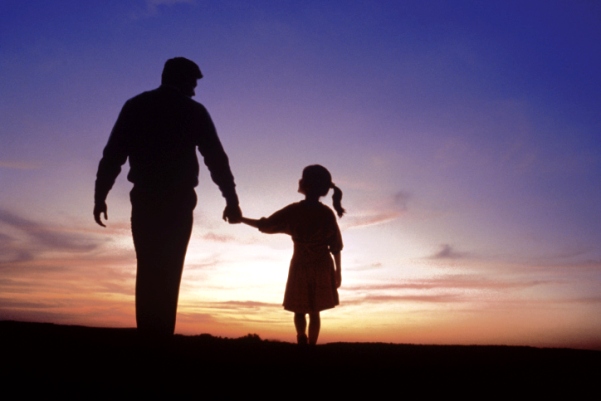 BEŞ LİRAYA BİR ÇOCUK NE YAPAR?
      
Emine yine heyecanlı bir şekilde babasını bekliyordu. Babasını ne kadar çok sevdiğini babası dahil hiç kimseye anlatamamıştı. Anlatması da zordu. Çünkü daha beş yaşına yeni girmişti. Bu yaşta onun sözlerine kim kulak asardı ki? Fakat bir yolunu bulup babasının kendisine daha çok zaman harcamasını sağlamalıydı.

Bir türlü televizyondan ve gazete parçalarından daha kıymetli olduğunu babasına kabul ettirememişti. Onlara kızından daha çok zaman ayırıyordu. Babası eve gelir gelmez bütün sevecenliğini toplayarak; 

- Babacığım siz bir saatte kaç lira kazanıyorsunuz” diye sordu. 

Babası bu soru karşısında şaşırmakla birlikte bir an önce televizyonda başlayan haber programlarına konsantre olmak için kızını hemen başından savmalıydı. Bunun için; 

- Beş lira kızım dedi. Emine bu cevap ile hemen gitmedi. Biraz daha ısrarlı bir şekilde; 

- Babacığım bana beş lira verir misin? Dedi. Babası bu muhabbetin uzamasının kendisine çok şey kaybettireceği düşünüyordu. Parayı verip hemen bu işe son noktayı koymalımıydı. Kızını üzmek de istemiyordu. Ama beş lira da çok para. 

- Git kızım oyuncakların ile oyna. Beş milyon çok para. 

Emine odasına çekildi. Babası televizyonun karşısına hemen geçip haberleri seyretmeye koyuldu. Bu arada Emine’ nin odasından ağlama sesi gelmeye başladı. Babası televizyonu kapatıp hemen kızının yanına koştu. Yine düşüp bir yerini mi ağrıtmıştı. Odaya girdiğinde kızını yatağın içerisinde ağlar bir şekilde buldu. Kızını kucağına alıp susturmaya çalıştı. Fakat hıçkırıkları durdurmaya muvaffak olamadı. İki, üç dakika bu şekilde ağlama devam etti. Hıçkırık seslerin yavaşlayıp ağlama sesi kesilince babası, 

- Kızım ne oldu. Nereden düştün. Niçin ağlıyorsun diye sormaya başladı. Emine; 

- Sen bana beş milyon lira vermedin. 

- Peki al beş milyon lira ne yapacaksın. Emine bu duruma şahit olan annesi ve babasının kanını durduracak şu güzel cevabı verdi. 

- Babacığım sen bir saatte beş lira kazanıyorsun. Ben bu beş lira ile senin bir saatinin satın alacaktım. Ve o bir saat